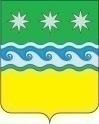 КАЗЕННОЕ УЧРЕЖДЕНИЕКОНТРОЛЬНО-СЧЁТНЫЙ ОРГАН ЗАВИТИНСКОГО РАЙОНА676870 г. Завитинск ул. Куйбышева, 44 тел. (41636) 22-8-80 E-mail: ksozavit@yandex.ruЗАКЛЮЧЕНИЕ № 73на проект решения «Об утверждении Положения о бюджетном процессе в Завитинском муниципальном округе»20.12.2021 г.                                                                                 г. ЗавитинскЗаключение Контрольно-счётного органа Завитинского района на проект решения Совета народных депутатов Завитинского муниципального округа «Об утверждении Положения о бюджетном процессе в Завитинском муниципальном округе» подготовлено в соответствии с Бюджетным кодексом Российской Федерации, Федеральным законом от 07.02.2011 N 6-ФЗ "Об общих принципах организации и деятельности контрольно-счетных органов субъектов Российской Федерации и муниципальных образований", Законом Амурской области от 24 декабря 2020 № 670-ОЗ «О преобразовании городского и сельских поселений Завитинского района Амурской области во вновь образованное муниципальное образование Завитинский муниципальный округ Амурской области», Федеральным законом от Федеральный закон от 7 февраля 2011 г. N 6-ФЗ "Об общих принципах организации и деятельности контрольно-счетных органов субъектов Российской Федерации и муниципальных образований", Положением «О Контрольно-счётном органе Завитинского района».Цель экспертизы: проверка соответствия проекта решения федеральному и региональному законодательству.Предмет экспертизы: проект решения Совета народных депутатов Завитинского муниципального округа «Об утверждении Положения о бюджетном процессе в Завитинском муниципальном округе».Использованные источники информации:Бюджетный Кодекс Российской Федерации;Федеральный Закон от 06.10.2003 № 131-ФЗ «Об общих принципах организации местного самоуправления в Российской Федерации»;Иные федеральные  закона, регулирующие бюджетные правоотношения;Закон Амурской области от 31.08.2007 N 368-ОЗ "О бюджетном процессе в Амурской области";Иные нормативные правовые акты Амурской области, регулирующие бюджетные правоотношения;Устав Завитинского муниципального округа;Иные нормативные правовые акты Завитинского муниципального округа.Контрольно-счётным органом Завитинского района проведен анализ статей Положения о бюджетном процессе в Завитинском муниципальном округе, предлагаемом к утверждению проектом решения.Рассмотрев проект решения Совета народных депутатов Завитинского муниципального округа «Об утверждении Положения о бюджетном процессе в Завитинском муниципальном округе» (далее –проект решения), Контрольно-счетный орган Завитинского района отмечает следующее:Основным законом, устанавливающим общие принципы бюджетного законодательства Российской Федерации, определяющим основы бюджетного процесса, является Бюджетный кодекс Российской Федерации (далее – БК РФ).Статьей 44  Федерального закона от 06.10.2003 № 131-ФЗ «	Об общих принципах организации местного самоуправлении в Российской Федерации» установлено, что Уставом муниципального образования должны определяться порядок составления и рассмотрения проекта местного бюджета, утверждения и исполнения местного бюджета, осуществления контроля за его исполнением, составления и утверждения отчета об исполнении местного бюджета в соответствии с Бюджетным кодексом Российской Федерации. В исполнение данного требования статьей 56 Устава Завитинского муниципального округа определены основные принципы работы над бюджетом округа. В соответствии с абзацем девятым статьи 6 БК РФ, бюджетный  процесс – это регламентируемая законодательством Российской Федерации деятельность органов государственной власти, органов местного самоуправления и иных участников бюджетного процесса по составлению и рассмотрению проектов бюджетов, утверждению и исполнению бюджетов, контролю за их исполнением, осуществлению бюджетного учета, составлению, внешней проверке, рассмотрению и утверждению бюджетной отчетности.Согласно п. 5 статьи 3 БК РФ, органы местного самоуправления принимают муниципальные правовые акты, регулирующие бюджетные правоотношения, в пределах своей компетенции в соответствии  с Бюджетным Кодексом.Представленный проект разработан в соответствии с нормами Бюджетного кодекса РФ, содержит этапы бюджетного процесса в Завитинском районе, определяет особенности бюджетных полномочий участников бюджетного процесса, регулирует отношения, возникающие между участниками бюджетного процесса при составлении и рассмотрении проекта местного бюджета, утверждении и исполнении местного бюджета, контроле за его исполнением, осуществлении бюджетного учета, составлении, внешней проверке, рассмотрении и утверждении бюджетной отчетности.По результатам рассмотрения проекта Положения «О бюджетном процессе в Завитинском муниципальном округе Амурской области» Контрольно-счетный орган с целью приведения в соответствие отдельных норм Положения требованиям Бюджетного кодекса и Закону Амурской области «О бюджетном процессе» рекомендует:1).С целью толкования терминов и понятий, используемых в проекте  Положения, в значении, обеспечивающем их точное понимание и единство с терминологией, применяемой в федеральном законодательстве, дополнить текст проекта статьей 1 (с изменением нумерации последующих статей) следующего содержания:«Статья 1. Понятия и термины, применяемые в настоящем ПоложенииВ настоящем Положении применяются понятия и термины в значениях, определенных Бюджетным кодексом Российской Федерации.»2). Дополнить статьей «Участники бюджетного процесса Завитинского муниципального округа»;3). Часть 4 ст. 13 «Внесение изменений в решение о бюджете муниципального округа» изложить в следующей редакции:«4. К проекту решения о внесении изменений в решение о бюджете муниципального округа на текущий год прилагается:- пояснительная записка с обоснованием предполагаемых изменений и приложением распределения бюджетных ассигнований по разделам и подразделам классификации расходов бюджета;- сведения об исполнении бюджета округа за истекший отчетный период текущего финансового года.»4). В связи с изменениями в ст. 184.1Бюджетного кодекса, исключить из части 1 статьи 12 «Рассмотрение во втором чтении проекта решения о бюджете муниципального округа» следующие пункты:1) приложение к решению о бюджете муниципального округа, устанавливающее перечень главных администраторов доходов бюджета муниципального округа, закрепляемые за ними виды (подвиды) доходов;8) приложение к решению о бюджете округа, устанавливающее перечень главных администраторов источников финансирования дефицита бюджета муниципального округа.Выводы: Проект решения, представленный на рассмотрение  Совета народных депутатов Завитинского муниципального округа, подготовлен в рамках действующего законодательства, не содержит норм противоречащих федеральному и региональному законодательству.Контрольно-счётный орган Завитинского района считает возможным принятие решения «О бюджетном процессе в Завитинском муниципальном округе Амурской области» в представленной редакции с учетом рекомендаций Контрольно-счетного органа Завитинского района. Председатель Контрольно-счётногооргана Завитинского района                                                       Е. К. Казадаева